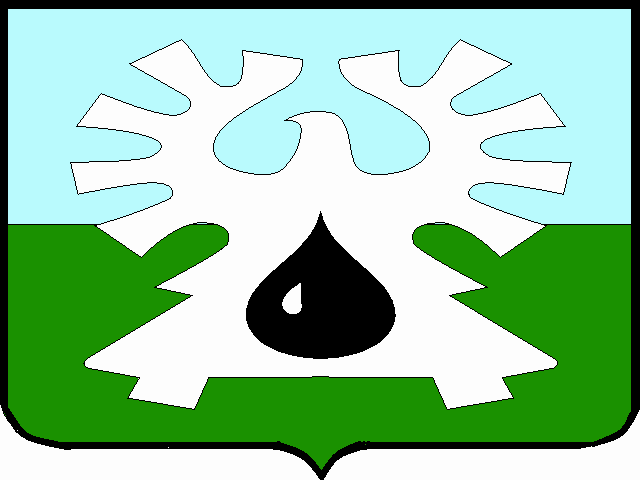 МУНИЦИПАЛЬНОЕ ОБРАЗОВАНИЕ ГОРОД УРАЙ			  Ханты-Мансийский автономный округ-ЮграАДМИНИСТРАЦИЯ ГОРОДА  УРАЙ                              Управление экономики, анализа и прогнозирования628285, микрорайон 2, дом 60,  г.Урай,                                                                  тел. 2-23-13,3-09-27 Ханты-Мансийский автономный округ-Югра,                                                     факс(34676) 3-09-27                                                          Тюменская область                                                                                                  Е-mail:ue@uray.ru  30.10.2017 №23/2-640/17Заключениеоб оценке регулирующего воздействия проекта постановления администрации города Урай «О Порядке заключения специального инвестиционного контракта  муниципальным образованием городской округ город Урай»Управлением экономики, анализа и прогнозирования администрации города Урай как уполномоченным органом от имени администрации города Урай, ответственным за внедрение процедуры оценки регулирующего воздействия в соответствии с Порядком проведения администрацией города Урай оценки регулирующего воздействия проектов муниципальных нормативных правовых актов, экспертизы и оценки фактического воздействия муниципальных нормативных правовых актов, затрагивающих вопросы осуществления предпринимательской и инвестиционной деятельности, утвержденным постановлением администрации города Урай от 21.04.2017 №1042 (далее – Порядок), рассмотрен проект постановления администрации города Урай «О Порядке заключения специального инвестиционного контракта  муниципальным образованием городской округ город Урай» (далее – Проект, проект МНПА), пояснительная записка к проекту МНПА, сводка предложений, сводный отчет, отзывы от представителей субъектов предпринимательского сообщества, подготовленные управлением экономики, анализа и прогнозирования (далее - разработчик проекта).Проект МНПА направлен  разработчиком проекта  для подготовки настоящего заключения впервые.Информация  об  ОРВ  проекта МНПА размещена на официальном сайте органов местного самоуправления города Урай 20.09.2017 (http://uray.ru/procedures/ocenka-reguliruyushhego-vozdeystviya-pr-2/) и направлены уведомления и опросный лист ОРВ в организации, представляющие интересы предпринимательского и инвестиционного сообщества, с которыми заключены соглашения о взаимодействии при проведении ОРВ, а также иным лицам, которых целесообразно привлечь к участию в публичных консультациях, исходя из содержания проблемы, цели и предмета регулирования (ТПП ХМАО - Югры, ОО «Союз предпринимателей г.Урай», ИП Даниленко А.Л.).   В рамках  проведения ОРВ проекта МНПА проведены публичные консультации в период с 21.10.2017 по 27.10.2017. От двух участников публичных консультаций, которым были направлены уведомления, поступило одобрение проекта МНПА без замечаний и предложений.          Во время проведения публичных консультаций дополнительно поступили отзывы об одобрении проекта МНПА от ИП Сайтгалин В.В., ИП Минас, ИП Клевцов И.И.).     Итого, от пяти участников публичных консультаций поступило одобрение проекта МНПА.  По данным разработчика проектов МНПА указанный Проект относится к высокой степени регулирующего воздействия, так как содержит положения, устанавливающие ранее не предусмотренные законодательством Российской Федерации и иными нормативными правовыми актами обязанности, запреты и ограничения для физических и юридических лиц в сфере предпринимательской и инвестиционной деятельности или способствующие их установлению.Проектом предлагается утвердить Порядок заключения специального инвестиционного контракта в муниципальном образовании городской округ город Урай. Целью предлагаемого правового регулирования является создание или модернизация и (или) освоение производства промышленной продукции для достижения целей развития промышленности и реализации мер стимулирования субъектов деятельности в сфере промышленности на территории города Урай.На основе проведенной ОРВ проекта МНПА, уполномоченным органом сделаны следующие выводы:а) об отсутствии в проекте правового акта положений, вводящих избыточные обязанности, запреты и ограничения для субъектов предпринимательской и инвестиционной деятельности или способствующих их введению, а также положений, способствующих возникновению необоснованных расходов субъектов предпринимательской и инвестиционной деятельности и бюджета города Урай;б) о соблюдении разработчиком проекта правового акта процедуры ОРВ, установленной Порядком. Начальник управления экономики, анализа и прогнозирования                                            Л.В.УлановаДонина Е.И.. 2-23-13